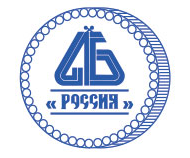 Ассоциация банков РоссииПрограмма встречи «Регулирование Банком России деятельности коммерческих банков»18-19 февраля 2021 года18 февраля«Актуальные вопросы банковского регулирования и надзора»10.00-11.00 Онлайн регистрация участников
11.00-13.30 1 сессия 13.30-14.00 Перерыв 14.00-16.30 2 сессия  
Модераторы:Лунтовский Георгий Иванович,  Президент Ассоциации банков России Аксаков Анатолий Геннадьевич, Председатель Комитета по финансовому рынку Государственной Думы Российской Федерации, Председатель Совета Ассоциации банков РоссииК участию приглашены:Набиуллина Эльвира Сахипзадовна, Председатель Банка РоссииШвецов Сергей Анатольевич, Первый Заместитель Председателя Банка РоссииСкоробогатова Ольга Николаевна, Первый Заместитель Председателя Банка РоссииСкобелкин Дмитрий Германович, Заместитель Председателя Банка РоссииЗаботкин Алексей Борисович, Заместитель Председателя Банка РоссииГузнов Алексей Геннадьевич, Директор Юридического Департамента Банка РоссииМамута Михаил Валерьевич, Руководитель Службы по защите прав потребителей и обеспечению доступности финансовых услуг Банка РоссииЖуравлев Николай Андреевич, Заместитель Председателя Совета Федерации СФ ФС РФВоронин Юрий Викторович, Главный финансовый уполномоченный (Омбудсмен) по правам потребителей финансовых услуг в РФ, Служба финансового уполномоченного в РоссииМоисеев Алексей Владимирович, Заместитель Министра финансов, Минфин РоссииИсаев Юрий Олегович, Генеральный  директор Агентства по страхованию вкладов РФБобрышева Галина Владимировна, Заместитель директора Федеральной службы по финансовому мониторингу РФ19 февраляКруглый стол: «Практические вопросы надзора и регулирования деятельности кредитных организаций»9.30-10.00 Подключение участников10.00-12.00 1 сессия12.00-12.30 Перерыв12.30-14.30 2 сессияМодераторы:Войлуков Алексей Арнольдович, Вице-президент Ассоциации  банков РоссииАртюх Константин Юрьевич, Вице-президент Ассоциации  банков РоссииТемы к обсуждению:Актуальные вопросы текущего банковского надзора и инспекционных проверок;Оценка кредитных рисков, учет активов и обеспечения;Новые подходы к расчету нормативов, управлению процентным и операционным рискам;Оценка экономического (финансового) положения банков, ВПОДК;Надзор за расчетом ПДН и взаимодействием с БКИ;Поведенческий надзор;Вопросы информационной безопасности, защиты персональных данных;Национальная платёжная система и СБП: развитие и регулирование;Выполнение кредитными организациями требований валютного и противолегализационного законодательства.К участию приглашены:Лобанов Алексей Анатольевич, Директор Департамента банковского  регулирования Банка России Мамута Михаил Валерьевич, Руководитель Службы по защите прав потребителей и обеспечению доступности финансовых услуг Банка РоссииБакина Алла Станиславовна, Директор Департамента национальной платёжной системы Банка РоссииДанилова Елизавета Олеговна, Директор Департамента финансовой стабильности Банка России Шакина Елена Владимировна, Заместитель Директора Департамента финансового мониторинга и валютного контроля Банка РоссииУваров Вадим Александрович, Директор Департамента информационной безопасности Банка РоссииШабля Богдан Александрович, Руководитель Службы текущего банковского надзора Банка РоссииВолошина Мария Сергеевна, Директор Департамента регулирования бухгалтерского учета Банка РоссииДымов Александр Петрович, Руководитель Службы анализа рисков Банка России Ахраменов Андрей Валентинович, Заместитель Директора Департамента управления данными Банка РоссииКоролёва Елена Владимировна, Первый заместитель руководителя Главной инспекции Банка РоссииКолганов Сергей Владимирович, Заместитель руководителя Службы – начальник Управления поведенческого надзора за деятельностью профессиональных кредиторов Службы по защите прав потребителей и обеспечению доступности финансовых услуг Банка России.Оргкомитет конференции оставляет за собой право на внесение изменений в программу мероприятия с учетом меняющихся обстоятельств.Стоимость участия во встрече:21 500 рублей для членов Ассоциации банков России26 500 рублей для не членов Ассоциации банков РоссииПри принятии положительного решения необходимо направить в Оргкомитет заявку на участие   (форма заявки размещена на сайте www.asros.ru)Контакты оргкомитета: Ассоциация  банков России 8(495) 785-29-93,785-29-88 , e-mail:event@asros.ru, www.asros.ru